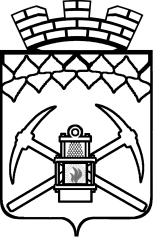 КЕМЕРОВСКАЯ ОБЛАСТЬАдминистрация Беловского городского округаПОСТАНОВЛЕНИЕ15.02.2017								         № 444-пОб установлении размера родительской платы за присмотр и уход в муниципальных дошкольных образовательных учреждениях Беловского городского округаВ соответствии со ст. 65 Федерального закона от 29.12.2012 № 273-ФЗ «Об образовании в Российской Федерации», постановлением Коллегии Администрации Кемеровской области от 01.02.2016 № 33 «Об установлении максимального размера родительской платы за присмотр и уход за детьми в государственных и муниципальных образовательных организациях для каждого муниципального образования в зависимости от условий присмотра и ухода за детьми» (в редакции постановления Коллегии Администрации Кемеровской области от 06.02.2017 № 41):		1. Установить с 01.03.2017 размер родительской платы за присмотр и уход в муниципальных дошкольных образовательных учреждениях – 2 442,00 руб.		2. Признать утратившим силу постановление Беловского городского округа от 14.03.2016 № 94-п «Об установлении размера родительской платы за присмотр и уход в муниципальных дошкольных образовательных учреждениях Беловского городского округа» с 01.03.2017.		3. Управлению по работе со СМИ (Ю.Н.Осипова) опубликовать настоящее постановление в средствах массовой информации.		4. Отделу информационных технологий (С.В. Макрушин) разместить настоящее постановление на сайте Администрации Беловского городского округа.		5. Настоящее постановление вступает в силу с 01.03.2017.		6. Контроль за исполнением постановления возложить на первого заместителя Главы Беловского городского округа А.В. Горелову.